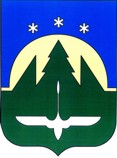 Городской округ  Ханты-МансийскХанты-Мансийского автономного округа – ЮгрыАдминистрация города Ханты-МансийскаУПРАВЛЕНИЕ ЭКОНОМИЧЕСКОГО РАЗВИТИЯ И ИНВЕСТИЦИЙАДМИНИСТРАЦИЯ ГОРОДА ХАНТЫ-МАНСИЙСКАДзержинского ул., д.6, г. Ханты-Мансийск, Ханты-Мансийский автономный округ – Югра, 628012Тел/факс (3467) 352-321, 352-464. E-mail: ekonomika@admhmansy.ruПояснительная записка к проекту постановления Администрации города Ханты-Мансийска «Об утверждении программы мероприятий, направленных на профилактику нарушений требований, установленных Федеральнымизаконами и принимаемыми в соответствии с ними иными нормативными правовыми актами Российской Федерации, законами и иными нормативными правовыми актами Ханты-Мансийскогоавтономного округа – Югры, требований, установленных муниципальными правовыми актами города Ханты-Мансийска при осуществлении муниципального контроля на территории города Ханты-Мансийска на 2020 год и на плановый период 2021и 2022 годов»Проект постановления Администрации города Ханты-Мансийска «Об утверждении программы мероприятий, направленных на профилактику нарушений требований, установленных Федеральными законами и принимаемыми в соответствии с ними иными нормативными правовыми актами Российской Федерации, законами и иными нормативными правовыми актами Ханты-Мансийского автономного округа – Югры, требований, установленных муниципальными правовыми актами города Ханты-Мансийска при осуществлении муниципального контроля на территории города Ханты-Мансийска на 2020 год и на плановый период 2021и 2022 годов» разработано управлением муниципального контроля  Администрации города Ханты-Мансийска .Правовые основания разработки программы: Федеральный закон от 26.12.2008 № 294-ФЗ "О защите прав юридических лиц и индивидуальных предпринимателей при осуществлении государственного контроля (надзора) и муниципального контроля" (далее – Федеральный закон № 294-ФЗ), постановление Правительства Российской Федерации 26.12.2018 № 1680"Об утверждении общих требований к организации и осуществлению органами государственного контроля (надзора), органами муниципального контроля мероприятий по профилактике нарушений обязательных требований, требований, установленных муниципальными правовыми актами", Стандарт комплексной профилактики рисков причинения вреда охраняемым законом ценностям, утвержденный протоколом заседания проектного комитета приоритетной программы «Реформа контрольной и надзорной деятельности» от 27.03.2018 № 2.Цели программы	:- предотвращение рисков причинения вреда охраняемым законом ценностям в подконтрольной сфере общественных отношений; - предупреждение нарушений требований, установленных федеральнымизаконами и принимаемыми в соответствии с ними иными нормативными правовыми актами Российской Федерации, законами и иными нормативными правовыми актами Ханты-Мансийского автономного округа – Югры (далее – обязательных требований), требований, установленных муниципальными правовыми актами города Ханты-Мансийска, (снижение числа нарушений обязательных требований), включая устранение причин, факторов и условий, способствующих возможному нарушению обязательных требований,  требований, установленных муниципальными правовыми актами города Ханты-Мансийска;- создание инфраструктуры профилактики рисков причинения вреда охраняемым законом ценностям;- снижение количества выявленных нарушений обязательных требований, требований, установленных муниципальными правовыми актами города Ханты-Мансийска;- повышение количества добровольно устраненных нарушений обязательных требований, требований, установленных муниципальными правовыми актами города Ханты-Мансийска.Начальник  управления 							В.А. Солодилов